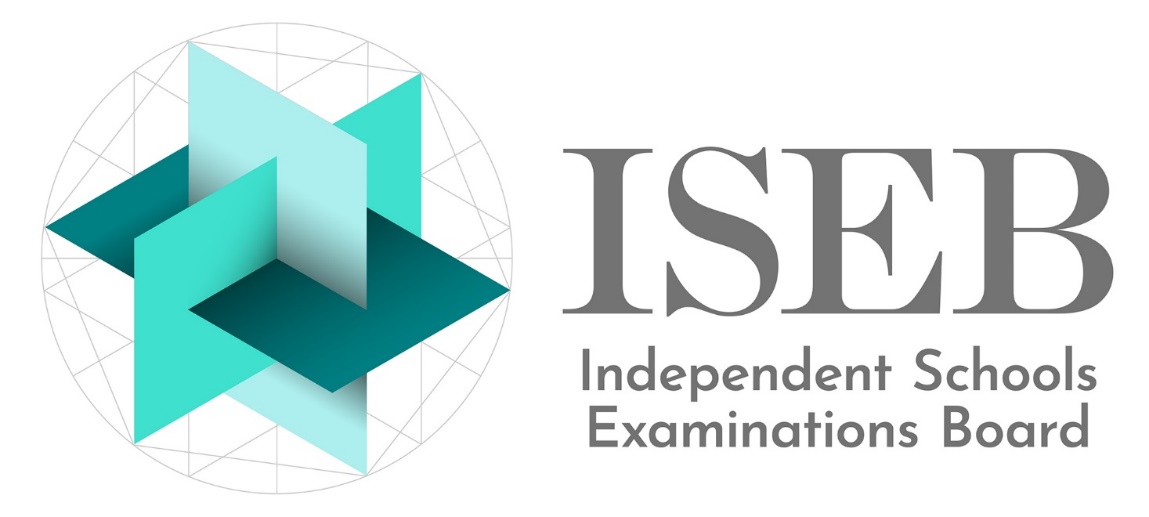 This booklet contains the acknowledgements for third-party copyright material used in ISEB Common Entrance examination materials.ISEB and Third-Party CopyrightSince the Autumn 2018 examination series, ISEB has been publishing acknowledgements of all third-party copyright material in a separate booklet, available on the ISEB website (www.iseb.co.uk), rather than in examination papers. All papers which include third-party copyright material will be listed in this booklet, arranged alphabetically by subject. Any material which does not require copyright acknowledgment is not listed. ISEB makes every reasonable effort to obtain clearance to reproduce all third-party content that it uses in its assessment material. In the event that it has inadvertently used material without permission, or if it has failed to acknowledge the copyright owner correctly, ISEB will be pleased to make appropriate amendments at the earliest possible opportunity. The ISEB Copyright Team can be contacted by email copyright@iseb.co.uk or by post.Classical CivilisationEnglishGeographyHistoryMathematicsModern Foreign Languages (French & Spanish)FrenchScienceCopyright Acknowledgement Booklet                             for the Autumn 2022 examination seriesClassical CivilisationClassical CivilisationClassical CivilisationSection 3: Classical Mythology 11©   Stock photo ID: G1CX5C / Alamy.com11+ English11+ English11+ English11+ EnglishPaper 1 (Reading)©Extract from Charlie Bone and the Shadow of Badlock by Jenny Nimmo, published in the UK by Egmont Books, part of HarperCollins Publishers (published in the US by Orchard Books, an imprint of Scholastic). Paper 2 (Writing)©Stock photo ID: 97586387 / Shutterstock.com13+ English13+ English13+ English13+ EnglishEnglish FoundationSection A©Extract from Dreamed of Africa by Kuki Gallman, published by Penguin BooksEnglish Core ReadingSection A©   Extract from The Built-up Sole, a short story in David Almond’s Where Your Wings Were, published by Hodder.  Copyright permission pending.13+ Geography13+ Geography13+ Geography13+ GeographySection A: Location Knowledge©Map provided with permission of D-maps Section B: Ordnance SurveyColour Resource Sheet©Map extract reproduced by permission of Ordnance Survey on behalf of HMSO. © Crown copyright 2018. All rights reservedSection C: Physical GeographyC1b©Copyright Chris Plunkett and licensed for reuse under this Creative Commons LicenceSection C: Physical GeographyC2c©Stock photo ID: 1731965464 / Shutterstock.comSection C: Physical GeographyC2c©Peter Trimming and licensed for reuse undert Creative Commons Licence.Section D: Human and Environmental GeographyD1©ISEB is aware that third-party material has been used in this question, but it has not been possible to identify and acknowledge the original source13+ History13+ History13+ History13+ HistorySection 1: Evidence QuestionSource A©Blood, Sweat and Arrogance and the Myths of Churchill’s War by Gordon Corrigan, published by Weidenfeld & NicolsonSection 1: Evidence QuestionSource B©Extract from History Today: volume 65, Issue 10, October 2015. Reproduced with permission of the publisher13+ Mathematics Foundation Calculator13+ Mathematics Foundation Calculator13+ Mathematics Foundation Calculator13+ Mathematics Foundation Calculator6a©Stock image, adapted from IDs: 199730273 & 199730279 / Shutterstock.com 6b©Stock photo ID: 351067667 / Shutterstock.com12©Stock photo ID: 1681242193 / Shutterstock.com13©Stock photo ID: 215706853 / Shutterstock.com14©Stock photo ID: 1923603746 / Shutterstock.com, adapted.13+ Mathematics Foundation Non-Calculator13+ Mathematics Foundation Non-Calculator13+ Mathematics Foundation Non-Calculator13+ Mathematics Foundation Non-CalculatorQuestion 10©Stock photo ID: 426149125 / Shutterstock.com Question 20©Stock photo ID: 192819911 / Shutterstock.com13+ Mathematics Core Non-Calculator13+ Mathematics Core Non-Calculator13+ Mathematics Core Non-Calculator13+ Mathematics Core Non-CalculatorQuestion 18©Stock photo ID:  731240662 / Shutterstock.com©Stock photo ID:  1675312945 / Shutterstock.com13+ Mathematics Additional 13+ Mathematics Additional 13+ Mathematics Additional 13+ Mathematics Additional Question 9©Stock photo ID:  1156509739 / Shutterstock.com13+ French Level 1 Listening – Candidate13+ French Level 1 Listening – Candidate13+ French Level 1 Listening – Candidate13+ French Level 1 Listening – Candidate13+ French Level 1 Listening – Candidate13+ French Level 1 Listening – CandidateSection TwoA©Stock photo ID: 172934627 / Shutterstock.comSection TwoB©Stock photo ID: 1509305300 / Shutterstock.comSection TwoC©Stock photo ID: 767921221 / Shutterstock.comSection TwoD©Stock photo ID: 538621162 / Shutterstock.comSection TwoE©Stock photo ID: 164336732 / Shutterstock.comSection TwoF©Stock photo ID: 321476147 / Shutterstock.comSection TwoG©Stock photo ID: 104350004 / Shutterstock.comSection TwoH©Stock photo ID: 364973363 / Shutterstock.comSection Two1©Stock photo ID: 159547454 / Shutterstock.comSection Two2©Stock photo ID: 178389899 / Shutterstock.com13+ French Level 1 Reading and Writing13+ French Level 1 Reading and Writing13+ French Level 1 Reading and Writing13+ French Level 1 Reading and Writing13+ French Level 1 Reading and WritingPart A: ReadingSection Threeexample©Stock photo ID: 720063202 / Shutterstock.comPart A: ReadingSection Three1©Stock photo ID: 466527416 / Shutterstock.comPart A: ReadingSection Three2©Stock photo ID: 519996520 / Shutterstock.com13+ French Level 1 Reading and Writing (continued)13+ French Level 1 Reading and Writing (continued)13+ French Level 1 Reading and Writing (continued)13+ French Level 1 Reading and Writing (continued)13+ French Level 1 Reading and Writing (continued)Part A: Reading continuedSection Three Continued3©Stock photo ID: 1076495861 / Shutterstock.comPart A: Reading continuedSection Three Continued4©Stock photo ID: 723682843 / Shutterstock.comPart A: Reading continuedSection Three Continued5©Stock photo ID: 1014414790 / Shutterstock.com Section FourReading Passage©Les Orphelines de Sainte Cecile by Patricia le Paudirer. Reproduced with permission of the publisher.Part B: WritingSection One©Stock photo ID: 699648232 / Shutterstock.comPart B: WritingSection One©Stock photo ID: 1208063989 / Shutterstock.comPart B: WritingSection One©Stock photo ID: 132266117 / Shutterstock.comPart B: WritingSection One©Stock photo ID: 187577138 / Shutterstock.comPart B: WritingSection One©Stock photo ID: 789194218 / Shutterstock.comPart B: WritingSection One©Stock photo ID: 1028422762 / Shutterstock.comPart B: WritingSection One©Stock photo ID:  672910528 / Shutterstock.comPart B: WritingSection One©Stock photo ID:  495246271 / Shutterstock.comPart B: WritingSection One©Stock photo ID:  1182346285 / Shutterstock.comPart B: WritingSection One©Stock photo ID:  1382700776 / Shutterstock.comSection ThreeExample©Stock photo ID:  428288869 / Shutterstock.comSection Three1©Stock photo ID: 708439420 / Shutterstock.com13+ French Level 1 Reading and Writing (continued)13+ French Level 1 Reading and Writing (continued)13+ French Level 1 Reading and Writing (continued)13+ French Level 1 Reading and Writing (continued)13+ French Level 1 Reading and Writing (continued)Part B: Writing (continued)Section Three2©Stock photo ID:  1071961745 / Shutterstock.comPart B: Writing (continued)Section Three3©Stock photo ID:  273972155 / Shutterstock.comPart B: Writing (continued)Section Three4Setter’s ownPart B: Writing (continued)Section Three5©Stock photo ID:  670653370 / Shutterstock.com13+ French Level 2 Listening – Candidate 13+ French Level 2 Listening – Candidate 13+ French Level 2 Listening – Candidate 13+ French Level 2 Listening – Candidate 13+ French Level 2 Listening – Candidate Section OneA©Stock photo ID: 545296069 / Shutterstock.comSection OneB©Stock photo ID: 376160101 / Shutterstock.comSection OneC©Stock photo ID: 536255260 / Shutterstock.comSection OneD©Stock photo ID: 1030000759/ Shutterstock.comSection OneE©Stock photo ID: 533798290/ Shutterstock.comSection OneF©Stock photo ID: 743001154 / Shutterstock.comSection OneG©Stock photo ID: 364973363 / Shutterstock.comSection OneH©Stock photo ID: 1189387231 / Shutterstock.comSection OneI©Stock photo ID: 94317964 / Shutterstock.comSection TwoExample©Stock photo ID: 321482222 / Shutterstock.comSection Two©Stock photo ID: 114793777 / Shutterstock.comSection Two©Stock photo ID: 665762053 / Shutterstock.com13+ French Level 2 Listening – Candidate continued13+ French Level 2 Listening – Candidate continued13+ French Level 2 Listening – Candidate continued13+ French Level 2 Listening – Candidate continued13+ French Level 2 Listening – Candidate continuedSection Two continued©Stock photo ID: 1082677703 / Shutterstock.com©Stock photo ID: 498451483 / Shutterstock.com©Stock photo ID: 287941598 / Shutterstock.com13+ Spanish Level 1 Listening – Candidate13+ Spanish Level 1 Listening – Candidate13+ Spanish Level 1 Listening – Candidate13+ Spanish Level 1 Listening – Candidate13+ Spanish Level 1 Listening – CandidatePart ASection TwoA©Stock photo ID:  389289475 / Shutterstock.comB©Stock photo ID:  260592695 / Shutterstock.comC©Stock photo ID:  248779966 / Shutterstock.comD©Stock photo ID:  151214396 / Shutterstock.comE©Stock photo ID:  1165935439 / Shutterstock.comF©Stock photo ID:  153470084 / Shutterstock.comG©Stock photo ID:  1724728180 / Shutterstock.comH©Stock photo ID:  425011867 / Shutterstock.comSpanish Level 1 Reading and WritingSpanish Level 1 Reading and WritingSpanish Level 1 Reading and WritingSpanish Level 1 Reading and WritingSpanish Level 1 Reading and WritingPart ASection TwoA©Stock photo ID:  132266117 / Shutterstock.comB©Stock photo ID:   518944945 / Shutterstock.comC©Stock photo ID:   1105760885 / Shutterstock.comD©Stock photo ID:   1130032736 / Shutterstock.comE©Stock photo ID:   150488597 / Shutterstock.comF©Stock photo ID:   334404800 / Shutterstock.comG©Stock photo ID:   129557066 / Shutterstock.comH©Stock photo ID:   231452425 / Shutterstock.comSpanish Level 1 Reading and Writing continuedSpanish Level 1 Reading and Writing continuedSpanish Level 1 Reading and Writing continuedSpanish Level 1 Reading and Writing continuedSpanish Level 1 Reading and Writing continuedSection Five©Stock photo ID: 1110948860 / Shutterstock.comPart B Section OneExample©Stock photo ID: 1051028591 / Shutterstock.comPart B Section One©Stock photo ID: 619941284 / Shutterstock.comPart B Section One©Stock photo ID: 563030956 / Shutterstock.comPart B Section One©Stock photo ID: 581251735 / Shutterstock.comPart B Section One©Stock photo ID: 675291778 / Shutterstock.comPart B Section One©Stock photo ID: 127120310 / Shutterstock.comPart B Section One©Stock photo ID: 675209173 / Shutterstock.comPart B Section One©Stock photo ID: 309008993 / Shutterstock.comPart B Section One©Stock photo ID: 632361413 / Shutterstock.comPart B Section One©Stock photo ID: 699436801 / Shutterstock.comSection ThreeExample©Stock photo ID: 696802756 / Shutterstock.comSection Three1©Stock photo ID: 1368418490 / Shutterstock.comSection Three2©Stock photo ID:  669726535 / Shutterstock.comSection Three3©Stock photo ID: 1979843300 / Shutterstock.comSection Three4©Stock photo ID: 519996520 / Shutterstock.comSection Three5©Stock photo ID: 1218429025/ Shutterstock.com13+ Spanish Level 2 Listening13+ Spanish Level 2 Listening13+ Spanish Level 2 Listening13+ Spanish Level 2 Listening13+ Spanish Level 2 ListeningSection OneA©Stock photo ID: 1661395777 / Shutterstock.comB©Stock photo ID: 59759341 / Shutterstock.comC©Stock photo ID: 659747449 / Shutterstock.comD©Stock photo ID: 425011867 / Shutterstock.comE©Stock photo ID: 19736608 / Shutterstock.comF©Stock photo ID: 363512132 / Shutterstock.com13+ Spanish Level 2 Listening continued13+ Spanish Level 2 Listening continued13+ Spanish Level 2 Listening continued13+ Spanish Level 2 Listening continued13+ Spanish Level 2 Listening continuedSection One continuedG©Stock photo ID: 717156955 / Shutterstock.comH©Stock photo ID: 17228815 / Shutterstock.com13+ Spanish Level 2 Reading13+ Spanish Level 2 Reading13+ Spanish Level 2 Reading13+ Spanish Level 2 Reading13+ Spanish Level 2 ReadingSection OneA©Stock photo ID: / Shutterstock.comSection OneB©Stock photo ID: / Shutterstock.comSection OneC©Stock photo ID: / Shutterstock.comSection OneD©Stock photo ID: / Shutterstock.comSection OneE©Stock photo ID: / Shutterstock.comSection OneF©Stock photo ID: / Shutterstock.comSection OneG©Stock photo ID: / Shutterstock.comSection OneH©Stock photo ID: 1077633461 / Shutterstock.comSection Four©Stock photo ID: 1706406523 / Shutterstock.comSection Five©Creative Commons attribution www.livepict.com11+ Science11+ Science11+ Science11+ Science11+ ScienceQuestion 1©©Stock photo ID: 172528955 / Shutterstock.com Adapted from stock photo ID: 111748559 / Shutterstock.comQuestion 4©Stock photo ID: 1701477787 / Shutterstock.comQuestion 6©©©Stock photo ID: 256020967 / Shutterstock.com Stock photo ID: 1023717496 / Shutterstock.comStock photo ID: 86500558 / Shutterstock.comQuestion 7©©©©©©Stock photo ID: 125413232 / Shutterstock.comStock photo ID: 1730008816 / Shutterstock.comStock photo ID:  406393387 / Shutterstock.comStock photo ID:  653502073/ Shutterstock.comStock photo ID: 1733682536 / Shutterstock.comStock photo ID: 1192706056 / Shutterstock.comQuestion 8©Stock photo ID: 1362211514 / Shutterstock.comQuestion 9©Stock photo ID: 484575961 / Shutterstock.comQuestion 10©©©©©©Stock photo ID: 1733868140 / Shutterstock.comStock photo ID: 259298561 / Shutterstock.comStock photo ID: 321708884 / Shutterstock.comStock photo ID: 102225400 / Shutterstock.comStock photo ID: 101391700 / Shutterstock.comStock photo ID: 378536347 / Shutterstock.com13+ Science Foundation13+ Science Foundation13+ Science Foundation13+ Science FoundationQuestion 1©©Stock photo ID: 123020497 / Shutterstock.comStock photo ID: 366929723 / Shutterstock.comQuestion 2©©Stock photo ID: 1238174197 / Shutterstock.comStock photo ID: 119456698/ Shutterstock.comQuestion 4©©©©©Stock photo ID: 1441077080 / Shutterstock.comStock photo ID: 397189087/ Shutterstock.comStock photo ID: 55485619 / Shutterstock.comStock photo ID: 1184050045 / Shutterstock.comStock photo ID: 1733868140 / Shutterstock.com13+ Science Foundation continued13+ Science Foundation continued13+ Science Foundation continued13+ Science Foundation continuedQuestion 4 continued©©©Stock photo ID: 105012449 / Shutterstock.comStock photo ID: 1027058179 / Shutterstock.comAdapted from stock photo ID: 1083065330 / Shutterstock.comQuestion 7©©Stock photo ID: 351078293 / Shutterstock.comStock photo ID: 147053165 / Shutterstock.com13+ Science Level 2 Biology13+ Science Level 2 Biology13+ Science Level 2 Biology13+ Science Level 2 BiologyQuestion 3©©©©©©©©©©Stock photo ID: 158433062 / Shutterstock.comStock photo ID: 1016466790 / Shutterstock.comStock photo ID: 1334686157 / Shutterstock.comStock photo ID: 439608907 / Shutterstock.comStock photo ID: 634524308 / Shutterstock.comStock photo ID: 1622265934 / Shutterstock.comStock photo ID: 93554755 / Shutterstock.comStock photo ID: 1408635332 / Shutterstock.comStock photo ID: 259593656 / Shutterstock.comStock photo ID: 1929565958 / Shutterstock.comQuestion 6©©©©Stock photo ID: 1107055097 / Shutterstock.comStock photo ID: 1381815377 / Shutterstock.comStock photo ID: 642885757 / Shutterstock.comStock photo ID: 1491076406 / Shutterstock.comQuestion 8©Stock photo ID: 105748577 / Shutterstock.com13+ Science Level 2 Chemistry13+ Science Level 2 Chemistry13+ Science Level 2 Chemistry13+ Science Level 2 ChemistryQuestion 3©Stock photo ID: 718903768 / Shutterstock.comQuestion 5©Stock photo ID: 1576080628 / Shutterstock.comQuestion 9©Stock photo ID: 118628602 / Shutterstock.com13+ Science Level 2 Physics13+ Science Level 2 Physics13+ Science Level 2 Physics13+ Science Level 2 Physics13+ Science Level 2 Physics13+ Science Level 2 PhysicsQuestion 1©©Cut from stock photo ID: 1072762373 / Shutterstock.comCut from stock photo ID: 1072762373 / Shutterstock.comQuestion 4©©Stock photo ID: 141711934 / Shutterstock.comStock photo ID: 141711934 / Shutterstock.comQuestion ©©Stock photo ID: / Shutterstock.comStock photo ID: / Shutterstock.comQuestion ©©©©Stock photo ID: / Shutterstock.comStock photo ID:  / Shutterstock.comStock photo ID: / Shutterstock.comStock photo ID:  / Shutterstock.comQuestion ©Stock photo ID: / Shutterstock.comStock photo ID: / Shutterstock.comStock photo ID: / Shutterstock.comStock photo ID: / Shutterstock.comQuestion ©©©Stock photo ID: / Shutterstock.comStock photo ID: / Shutterstock.comStock photo ID: / Shutterstock.comStock photo ID: / Shutterstock.comStock photo ID: / Shutterstock.comStock photo ID: / Shutterstock.comQuestion ©Stock photo ID: / Shutterstock.comStock photo ID: / Shutterstock.comQuestion ©Stock photo ID: / Shutterstock.comStock photo ID: / Shutterstock.comQuestion ©Stock photo ID: / Shutterstock.comISEB is aware that third-party material has been used in this question, but it has not been possible to identify and acknowledge the original sourceStock photo ID: / Shutterstock.comISEB is aware that third-party material has been used in this question, but it has not been possible to identify and acknowledge the original source